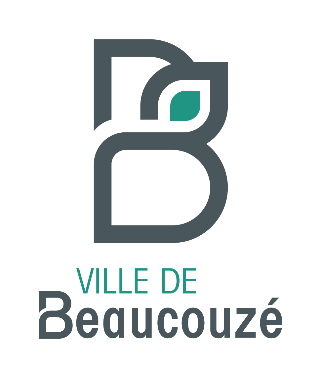 MAIRIE DE BEAUCOUZEREGISTRE DES DÉLIBÉRATIONS
DU CONSEIL MUNICIPAL DE LA VILLE DE BEAUCOUZESéance du 11 mars 2021L’an deux mil vingt-et-un le 11 du mois de mars à vingt heures trente minutes, le Conseil municipal, régulièrement convoqué le 5 mars 2021 s’est réuni au nombre prescrit par la loi, dans le lieu habituel de ses séances, en session ordinaire du mois de mars sous la présidence de M. Yves COLLIOT, Maire.Étaient Présents : M. COLLIOT Yves, Maire, Mme BERNUGAT Hélène, M. MEIGNEN Yves, 
Mme DROUAL Emmanuelle, M. ANAÏS Xavier, Mme MASSOL Peggy, M. LEFEUVRE Mickaël, 
Mme GAUDICHET Véronique, M. RUIZ Didier, Adjoints, MM ROUSSET-TAVEAU Daniel, 
HAGI SULEIMAN ISSA Ibrahim, LAFUENTE Olivier, Mmes ROUILLARD Fanny, BURON Sophie, M. PLONQUET Michel, Mme CADEAU Nelly, M. RESTOUT Sébastien, Mmes ROBIN Manuella, PERARD Aurélie, MM CHEVET Jordan, ROUDAUT Arnaud, Mmes TANCHOT Ingrid, GRENTE Maud, Mme DANDÉ Nelly, MM PIERROT Marc, TONNELIER Franck, Mme BLON Nadège, 
M. LEFEUVRE Cédric.Etait excusé avec pouvoir :M. JAPPERT Julian		Pouvoir donné à		M. LEFEUVRE CédricA été désigné secrétaire de séance : M. RUIZ Didier.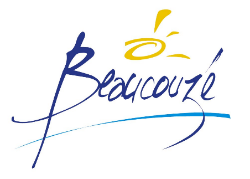 ORDRE DU JOURFINANCES LOCALESCompte de gestion 2020Compte administratif 2020Affectation des résultats 2020Fiscalité : vote des taux 2021Budget primitif 2021Tarifs TLPE 2022Régularisation erreur d’imputationTarification des services périscolairesGendarmerie – Puits canadien – Demande de subventionTerrain de football synthétique – Demande de subventionsLiaison douce gendarmerie - Mairie – Demande de subventionINTERCOMMUNALITEConvention de gestion compétence voirie – Avenant n°3Rapport 2019 sur le service public d’élimination des déchetsINSTITUTIONS ET VIE POLITIQUEMise en place d’un budget participatifDOMAINE ET PATRIMOINECession parcelle rue des IfsFONCTION PUBLIQUE  Modification du tableau des emplois permanentsGratifications StagiairesQUESTIONS DIVERSES      Le Maire,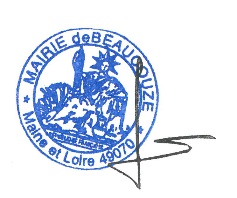                                                                                                                                 Yves COLLIOTPROCÈS-VERBAL DE LA SÉANCE DU 28 JANVIER  2021Le Conseil municipal adopte à l’unanimité.__________________________________________________Le Conseil municipal a délibéré sur les points suivants :FINANCES LOCALESN° 2021-17 - Compte de gestion 2020	Délibération reçue en Préfecture le 16 mars 2021Exposé : M. Yves MEIGNENExposé :Document de contrôle comptable, le compte de gestion est établi par le receveur municipal, qui est chargé d’encaisser les recettes et de payer les dépenses ordonnancées par le maire. Il retrace l’ensemble des opérations constatées et reproduit l’état des restes à réaliser certifié par l’ordonnateur. Il doit parfaitement concorder avec le compte administratif. Il est soumis à l’assemblée délibérante à la même séance que celle où est examiné le compte administratif. Le Trésorier ayant arrêté le compte de gestion du budget pour l’exercice 2020, il convient donc de prendre la délibération suivante. Délibéré :Vu le Code général des collectivités territoriales ;Le Conseil municipal décide à l’unanimité :- de déclarer que le compte de gestion dressé pour l’exercice 2020 par le receveur, visé et certifié conforme par l’ordonnateur, n’appelle ni observation, ni réserve.N° 2021-18 – COMPTE ADMINISTRATIF 2020	Délibération reçue en Préfecture le 17 mars 2021Exposé : M. Yves MEIGNENExposé :L’article L 2121-31 du Code Général des Collectivités Territoriales dispose que « le conseil municipal arrête le compte administratif qui lui est annuellement présenté par le Maire ».La note de synthèse jointe présente les informations financières essentielles du compte administratif 2020.Délibéré :Vu les Code Général des Collectivités territoriales, notamment l’article L 2121-31,Vu l'instruction budgétaire et comptable M14,Vu la commission Finances du 22 février 2021,Après présentation du compte administratif 2020,Le conseil municipal décide par 28 voix pour,  hors la présence de M. Yves COLLIOT :- d’approuver le compte administratif pour l'exercice 2020 qui s’établit comme suit : N° 2021-19  - Affectation des rÉsultats 2020 	Délibération reçue en Préfecture le 8 	avril 2021Exposé : M. Yves MEIGNENExposé :Les résultats de l’exercice 2020, figurant dans le compte administratif 2020 que vous avez approuvé, étant les suivants :Il s’en dégage un excédent en section d’investissement de 4 725 882,22 €.Délibéré :Vu les Code Général des Collectivités territoriales, Vu l'instruction budgétaire et comptable M14,Vu la commission Finances du 22 février 2021,Le Conseil municipal décide à l’unanimité :- d’affecter sur l’exercice 2021 les résultats de fonctionnement de l’exercice 2020 de la manière suivante :Recettes d’investissementC/1068 (01) excédent de fonctionnement capitalisé….…	1 811 208,55 €Recettes de fonctionnementC/002 excédent fonctionnement reporté……………….	   200 000 €N° 2021-20 - Taux de fiscalité 2021 	Délibération reçue en Préfecture le 16 mars 2021Exposé : M. Yves MEIGNENExposé :Conformément à la loi n° 80-10 du 10 janvier 1980, le Conseil Municipal fixe chaque année les taux de la fiscalité directe locale dont le produit revient à la commune.La loi de finances pour 2020 a acté la suppression intégrale de la taxe d’habitation sur les résidences principales.Depuis cette année, 80 % des foyers fiscaux ne payent plus la taxe d’habitation sur leur résidence principale. 
Pour les 20 % de ménages restant, l’allègement sera de 30 % en 2021 puis de 65 % en 2022.En 2023 plus aucun ménage ne paiera de taxe d’habitation au titre de sa résidence principale.La taxe d’habitation demeure cependant pour les résidences secondaires et pour les locaux vacants.Cette disparition du produit fiscal de la taxe d’habitation sera compensée pour les communes par le transfert de la part départementale de taxe foncière sur les propriétés bâties perçue sur leur territoire. Commune par commune les montants de taxe d’habitation ne coïncident pas forcément avec les montants de taxe foncière transférés. Afin de corriger ces inégalités, un coefficient correcteur sera institué et permettra d’assurer l’équilibre des compensations de la taxe foncière entre les communes.Le taux de taxe d’habitation est dorénavant figé au taux voté au titre de l’année 2019.S’agissant de la taxe foncière sur les propriétés bâties, le taux voté par le conseil municipal prend désormais en compte, à partir de 2021, le taux départemental (21,26 %).Conformément à nos engagements, il est proposé de ne pas augmenter le taux des impôts locaux.Délibéré :Vu Le Code général des collectivités territoriales, Vu l’article 1639 A du Code Général des Impôts,Le Conseil municipal décide à l’unanimité :- d’appliquer pour l’année 2021 les taux suivants aux impôts directs locaux :- Taxe foncière sur les propriétés bâties : 51,64 %,- Taxe foncière sur les propriétés non bâties : 43,22 %.N° 2021-21 - Budget primitif 2021	Délibération reçue en Préfecture le 21 avril 2021Exposé : M. Yves MEIGNENExposé :Le budget primitif 2021 soumis à votre approbation, a été élaboré conformément aux orientations budgétaires débattues lors de la séance du conseil municipal du 28 janvier 2021.Les crédits nouveaux sont proposés au vote par chapitre pour la section de fonctionnement et par chapitre et opération d’équipement pour la section d’investissement.Il convient par ailleurs de créer deux nouvelles opérations d’investissement pour la restructuration du complexe sportif Jacques Aubineau et les travaux à mener dans les ateliers municipaux.Délibéré :Vu les Code Général des Collectivités territoriales, Vu l'instruction budgétaire et comptable M14,Vu la commission Finances du 22 février 2021,Après présentation du projet de budget primitif 2021,Yves COLLIOT note qu’il s’agit du premier budget pensé et travaillé par la nouvelle équipe, et que ce budget respecte les engagements du mandat, à savoir dès cette année, par exemple, le recrutement d’un coordinateur au monde associatif, le lancement du budget participatif, la réfection du complexe Aubineau. Il estime qu’il s’agit d’un budget ambitieux mais qui tient à préserver l’avenir.Yves COLLIOT tient à remercier officiellement Yves Meignen pour le précieux travail qu’il accomplit, avec toujours cette capacité à présenter de façon très claire les comptes de Beaucouzé. Il dit que beaucoup de communes envient la présence d’un adjoint avec de telles compétences.Nelly DANDÉ remercie également Yves Meignen pour le travail effectué. Elle fait savoir que, bien que la présentation soit très intéressante, le groupe minoritaire s’abstiendra car il aurait fait des choix différents.Le Conseil municipal décide par 23 voix pour, 6 abstentions (Mme DANDÉ Nelly, MM PIERROT Marc, TONNELIER Franck, Mme BLON Nadège, M. LEFEUVRE Cédric et son Mandant) :- de créer les opérations d’investissement suivantes : - C/104821 – Ateliers municipaux- C/104921 – Restructuration du complexe sportif Aubineau- d’adopter le budget primitif 2021 N° 2021-22 - Tarifs TLPE 2022	Délibération reçue en Préfecture le 17 mars 2021Exposé : M. Yves MEIGNENExposé :Comme le prévoit le Code Général des Collectivités territoriales, les communes doivent, par délibération de leur Conseil Municipal, fixer les tarifs de la TLPE avant le 1er juillet pour une entrée en vigueur au 1er janvier de l'année suivante.Les tarifs s'appliquent par mètres carrés et par an. Ils sont fixés en fonction du dispositif (publicité, pré-enseignes, enseignes), de la surface du dispositif et de l'importance de la collectivité bénéficiaire de la taxe en terme de nombre d'habitants. Pour 2022, il vous est proposé, d’une part, de ne pas appliquer l’actualisation prévue et de maintenir les taux en vigueur en 2021, et, d’autre part, de reconduire la réfaction de 50 %, approuvée l’année dernière, sur les enseignes dont la surface est supérieure à 12 m² et inférieure ou égale à 20 m².Délibéré :Vu le Code Général des collectivités territoriales et notamment ses articles L.2333-6 et suivants,Vu la délibération du conseil municipal du 28 mai 2009 instaurant la TLPE sur le territoire de Beaucouzé,
Le Conseil municipal décide à l’unanimité :- de fixer comme suit les tarifs de la TLPE à compter du 1er janvier 2022 : (*) La superficie prise en compte est la somme des superficies de toutes les enseignes.N° 2021-23 - RÉgularisation erreur d’imputation	Délibération reçue en Préfecture le 18 mars 2021Exposé : M. Yves MEIGNENExposé :Par mandat n°2295 de 2018, nous avons versé au CAUE le premier acompte de l’étude qui lui a été confiée sur la requalification de l’entrée Est de la ville.Cette somme de 5 625 € a toutefois été imputée par erreur au compte 2031, alors qu’elle aurait dû être imputée au compte 617.Il convient de régulariser cette erreur d'imputation par l’opération d'ordre non budgétaire suivante :Débit du compte 1068 / Crédit du compte 2031. L'écriture d'ordre sera passée par le comptable public. Elle ne donne lieu ni à des prévisions budgétaires, ni à l’émission de titres et de mandats.Délibéré :Vu le Code Général des Collectivités territoriales, Vu l'instruction budgétaire et comptable M14,Le Conseil municipal décide à l’unanimité :- d’approuver cette régularisation,- d’autoriser le receveur à passer les écritures comptables afférentes, par le crédit du compte 2031 (« Frais d’études ») et le débit du compte 1068 (« Excédents de fonctionnement capitalisés »).N° 2021-24 - Tarification des services pÉriscolaires	Délibération reçue en Préfecture le 22 mars 2021Exposé : Mme Emmanuelle DROUAL, Exposé :Comme le prévoit le Code Général des Collectivités territoriales, les communes peuvent, par délibération de leur Conseil Municipal, fixer librement les tarifs de leurs services publics et notamment ceux de la restauration scolaire et de l’accueil périscolaire.L’analyse des besoins sociaux menée en 2019 a mis en évidence la nécessité de travailler « sur le sens de la politique tarifaire des dispositifs péri et extrascolaires afin d’en faciliter l’accès » et proposer une réelle équité d’accès à ces services pour toutes les familles.En effet, le système actuel de tarification par tranche de quotient familial ne favorise pas suffisamment cette équité sociale puisque l'effort demandé aux familles n’est pas proportionnel à leurs ressources.Il est proposé d’appliquer un taux d’effort au quotient familial de la Caisse d’Allocations Familiales/MSA qui déterminera le tarif payé par chaque foyer, dans la limite toutefois de prix minimums et maximums.Ce nouveau mode de calcul au taux d'effort permettra une évolution progressive du tarif pour chaque famille, donc moins brutale que celle des tranches de quotient familial qui produisent des effets de seuil parfois très pénalisants.Pour la Ville, les recettes attendues sont identiques à celles déjà perçues. Il s'agit bien de redistribuer l'effort de chaque foyer et de le rendre plus juste.Aucune famille ne paiera le coût de revient du service. Même pour les quotients familiaux les plus élevés, la mairie continuera à prendre à sa charge une partie du coût de la prestation.Délibéré :Vu le Code Général des collectivités territoriales et notamment l’article L. 2121-29,Vu le décret n° 2006-753 du 29 juin 2006 relatif aux prix de la restauration scolaire pour les élèves de l'enseignement public ;Vu l’avis favorable à l’unanimité de la commission Education-Famille-Aînés, Nadège BLON demande comment les familles vont désormais faire le calcul du prix du repas.Emmanuelle DROUAL répond qu’un simulateur sera mis en place sur le portail famille. Le calcul du prix du repas correspond au taux d’effort multiplié par le quotient familial, il n’y a donc plus d’effet de seuil.Nadège BLON fait remarquer que 176 familles connaîtront une hausse de leurs dépenses, d’autant plus lorsqu’elles ont au moins deux enfants. Elle dit qu’elle est favorable à ce nouveau système de calcul, mais demande s’il ne serait pas envisageable de lisser son application en deux phases.Emmanuelle DROUAL répond qu’il y aura effectivement une hausse du coût du repas pour certaines familles, mais que cela correspond à leurs revenus. Elle précise que la hausse débute pour les quotients supérieurs à 1 300 € et qu’une majorité de famille verra les tarifs diminuer. Elle ajoute que, pour la commune, les recettes seront constantes.Yves COLLIOT fait savoir que même pour les quotients familiaux les plus élevés, aucune famille ne paiera le coût réel du repas, qui s’élevait à 6,45 € en 2019. Il souligne qu’il s’agit là d’une mesure importante de justice sociale et d’équité. Il confirme que la hausse sera au maximum de 8 € par mois et par enfant, et que pour deux enfants, cela représentera 160 € par an. Il note également que la commune de Beaucouzé propose des tarifs abordables par rapport à d’autres communes de l’agglomération.Emmanuelle DROUAL dit que par exemple pour Ecouflant, le tarif plafond est de 3,90 € mais que le tarif plancher est de 2,34 €.Hélène BERNUGAT souligne que beaucoup d’échanges ont eu lieu au sein de la commission éducation, et que la proposition soumise au conseil a fait l’unanimité. Elle note qu’avec un quotient de 1 500 €, l’augmentation de 8 € par mois demeure minime.Le Conseil municipal décide à l’unanimité :- de mettre en place à compter du 1er septembre 2021 une tarification au taux d’effort dans les conditions suivantes : (*) Repas fourni par la famille de l’enfant dans le cadre d’un Projet d’Accueil Individualisé (PAI) signé avec la famille.N° 2021-25 - Gendarmerie – Puits canadien – Demande de subvention À l’Etat dans le cadre de la DSIL	Délibération reçue en Préfecture le 15 mars 2021Exposé : M. Didier RUIZExposé :Dans le cadre de l’opération de construction d’une gendarmerie, il a été décidé l’installation d’un puits canadien (ou puits climatique) pour réchauffer ou rafraîchir les locaux de la caserne. Le principe est d’utiliser de manière passive l’énergie géothermique en maîtrisant les déperditions de chaleur lors de la ventilation des locaux. Le puits climatique consiste à faire passer, avant qu’il ne pénètre dans le bâtiment, une partie de l’air neuf de renouvellement par des tuyaux. L’air extérieur passe à l’intérieur du conduit enterré. Selon les saisons, l’air extérieur est réchauffé ou rafraîchi avant d’être diffusé dans le bâtiment. Tous les réseaux seront enterrés à une profondeur moyenne d'environ 2 mètre au-dessous du terrain naturel.Le montant de la plus-value pour ces travaux a été estimé par l’architecte à 152 250 € HT.Une subvention peut être sollicitée auprès de l’Etat dans le cadre de la dotation de soutien à l’investissement local.Le plan de financement prévisionnel serait donc le suivant :Délibéré :Vu le Code Général des collectivités territoriales,Franck TONNELIER demande à quoi correspond cette installation. Il souhaite également avoir des précisions sur le rehaussement du mur d’enceinte. Il s’interroge sur la suite qui sera donnée à cette demande de subvention si elle était refusée.Yves MEIGNEN répond que le financement de la gendarmerie a été prévu sans cette subvention, et que celle-ci serait donc un plus.Yves COLLIOT précise que le puits canadien concerne les locaux administratifs de la gendarmerie, et non les logements. S’agissant du mur d’enceinte, il fait savoir que la demande de rehaussement avait été formulée par la gendarmerie et qu’il est donc compris dans les travaux.Franck TONNELIER note qu’il et dommageable que le puits canadien ne soit pas installé également pour les logements.Yves MEIGNEN répond que cela aurait engendré un coût non négligeable, sans incidence sur le loyer perçu par la commune.Yves COLLIOT note qu’il s’agit, quoi qu’il en soit, d’un engagement de la commune en faveur de la transition écologique.Le Conseil municipal décide par 23 voix pour, 6 abstentions (Mme DANDÉ Nelly, MM PIERROT Marc, TONNELIER Franck, Mme BLON Nadège, M. LEFEUVRE Cédric et son Mandant) :- d'approuver le plan de financement présenté ci-dessus,- d’autoriser Monsieur le Maire à solliciter une subvention aussi élevée que possible auprès de l’Etat, dans lecadre de la DSIL.N° 2021-26 - Terrain de football synthétique – Demande de subventions 	Délibération reçue en Préfecture le 15 mars 2021Exposé : Xavier ANAÏSExposé :Parmi les travaux de restructuration du complexe sportif Aubineau, la réhabilitation du terrain de football synthétique (réalisé en 2008) constitue la première phase, cette année.Le futur terrain devra présenter des caractéristiques permettant la pratique du football fédéral, pour un public licencié au sein du club local, mais également l’accueil du public scolaire. Le terrain et les aménagements nécessaires devront donc permettre à la fois un classement en catégorie 5 pour la pratique fédérale du football, et satisfaire l’accueil d’un public mixte à hauteur de 40 à 50 h par semaine.L’ensemble des aménagements sera réalisé dans le respect des règlements édictés par la Fédération Française de Football (règlements des terrains et installations sportives) et des normes régissant la construction des terrains de grands jeux en gazon synthétique. Le montant total de ces travaux est estimé à 492 100 € HT.Les travaux devraient débuter en juin 2021 et s’achever en août 2021.Une subvention peut être sollicitée auprès de l’Etat dans le cadre de la dotation d’équipement des territoires ruraux, ainsi qu’auprès de la Fédération française de football dans le cadre du Fonds d’aide au football amateur.Le plan de financement prévisionnel serait le suivant :Délibéré :Vu le Code Général des collectivités territoriales,Nelly DANDÉ demande comment est calculée la subvention de la Fédération française et si elle pourrait être plus élevée que ce qui est demandée.Xavier ANAÏS répond que le fonds d’aide finance différentes opérations et projets et qu’il s’agit d’un montant espéré mais non garanti, puisqu’il dépend des autres dossiers déposés et de l’enveloppe globale.Yves MEIGNEN ajoute que le montant demandé ici correspond à ce qui est constaté sur d’autres dossiers.Le Conseil municipal décide à l’unanimité :- d’approuver les travaux de rénovation du terrain de football synthétique,- d'approuver le plan de financement présenté ci-dessus,d’autoriser Monsieur le Maire à solliciter une subvention aussi élevée que possible auprès de la fédération française de football, dans le cadre du Fonds d’aide au football amateur.d’autoriser Monsieur le Maire à solliciter une subvention aussi élevée que possible auprès de l’Etat, dans le cadre de la DETR.N° 2021-27 - Liaison douce Mairie-gendarmerie – Demande de subvention à l’Etat dans le cadre de la DSIL 	Délibération reçue en Préfecture le 16 mars 2021Exposé : M. Didier RUIZExposé :Afin de faciliter les déplacements doux vers la future gendarmerie, une voie cycles et piétons (largeur 2 m à 2,50 m) a été créée le long de la rue du Grand Pin entre la Mairie et la future gendarmerieCe projet avait fait l’objet d’une demande de subvention à l’Etat, fin 2020, dans le cadre de la dotation de soutien à l’investissement local (DSIL), mais il n’avait pas été retenu. Il nous est possible cette année de le présenter de nouveau.Le montant des travaux est de 183 783 € HT.Le plan de financement serait le suivant :Délibéré :Vu le Code Général des collectivités territoriales,Le Conseil municipal décide à l’unanimité :- d'approuver le plan de financement présenté ci-dessus,- d’autoriser Monsieur le Maire à solliciter une subvention aussi élevée que possible auprès de l’Etat, dans le cadre de la DSIL.INTERCOMMUNALITÉ N° 2021-28 - Convention de gestion ALM / commune 2018-2021 - Compétence voirie et ses dépendances - Avenant n°3	Délibération reçue en Préfecture le 22 mars 2021Exposé : M. Yves MEIGNENExposé :Depuis le 1er septembre 2015, Angers Loire Métropole est compétente pour la création, l’aménagement et l’entretien à l’intérieur de son périmètre, de l’ensemble de la voirie antérieurement communale et de ses dépendances, des réseaux d’eau pluviale et des réseaux d’éclairage public.Angers Loire Métropole a conclu avec chacune de ses communes membres une convention de délégation de gestion afin d’assurer la continuité et la sécurité du service public.Par ces conventions, la communauté urbaine a confié aux communes membres l’exercice en son nom et pour son compte la création, l’aménagement et l’entretien de la voirie et des réseaux d’eaux pluviales. Il avait été convenu entre les parties qu’Angers Loire Métropole reprendrait l’exercice de la compétence Voirie Eaux Pluviales à compter du 1er janvier 2021. Cependant, la crise sanitaire actuelle n’a pas permis d’avancer aussi vite que prévu dans le projet de reprise en gestion directe de cette compétence.Par conséquent, il convient de conclure un avenant n°3 prolongeant la convention de prestation transitoire de services d’un an. Angers Loire Métropole reprendra l’exercice plein et entier de la compétence Voirie Eaux Pluviales à compter du 1er janvier 2022.De plus, comme prévu dans la convention, l’annexe financière est actualisée à partir du programme pluri-annuel d’investissement fourni par la commune. Délibéré :Vu le Code général des collectivités territoriales, article L 5211-1 et suivants,Vu le Code général des collectivités territoriales, article L 5215-1 et suivants,Vu les statuts d’Angers Loire Métropole,Vu l’arrêté préfectoral du 1er septembre 2015 entérinant la modification des statuts de la Communauté d’agglomération,Vu les délibérations du Conseil municipal du 21 décembre 2017, du 22 novembre 2018 et du 21 novembre 2019 ;Yves COLLIOT rappelle qu’un travail est en cours avec Angers Loire Métropole pour le transfert réel et complet de la compétence voirie à la communauté urbaine.Yves MEIGNEN souligne que, jusqu’à présent, les communes étaient libres dans le choix des travaux à réaliser, mais qu’il est difficile de savoir comment cela va se passer à l’avenir.Le Conseil municipal décide à l’unanimité :- d’approuver l’avenant n°3 à la convention de gestion Voirie Eaux pluviales passée avec Angers Loire Métropole,- d’autoriser Monsieur le Maire à le signer au nom de la commune.N° 2021 – 29 - Rapport annuel 2019 sur le service public d’Élimination des dÉchets	Délibération reçue en Préfecture le 22 mars 2021Exposé : M. Yves COLLIOTExposé :Le décret n° 2000-404 du 11 mai 2000 fait obligation aux Collectivités de présenter un rapport annuel sur le prix et la qualité du service public d’élimination des déchets.Ce rapport annuel fait apparaître notamment des indicateurs concernant la collecte des ordures ménagères, le traitement de ces ordures, des indicateurs financiers, ainsi que les mesures prises dans l’année, relatives à l’amélioration de l’environnement. Le Conseil d’Angers Loire Métropole compétent en matière de collecte et de traitement des déchets, vient de nous communiquer son rapport annuel établi au titre de l’exercice 2019 ; et la loi prévoit que ce rapport soit également transmis dans les Communes membres de l’Etablissement public, afin qu’il soit présenté au Conseil municipal. Le rapport est disponible sur :http://www.angersloiremetropole.fr/mon-quotidien/gestion-des-dechets/rapports-annuels-sur-la-gestion-des-dechets-a-angers-loire-metropole/index.htmlDélibéré :Vu le Code général des collectivités territoriales ;Vu le rapport annuel 2019 sur le service public des déchets établi par Angers Loire Métropole, joint en annexe ;Aurélie PERARD fait savoir qu’il était prévu une journée de sensibilisation sur le compostage à destination des habitants, qui a malheureusement dû être annulée en raison du contexte sanitaire. Elle explique qu’un travail est en cours avec une association de jeunes Beaucouzéens, « SOS Planète », pour organiser une action collective de ramassage des déchets, probablement en mai.Il vous est proposé :- d’acter la présentation de ce rapport. Le Conseil municipal prend acte de la présentation.INSTITUTIONS ET VIE POLITIQUEN° 2021 – 30 - Mise en place d’un budget participatif  	Délibération reçue en Préfecture le 22 mars 2021Exposé : Mme Véronique GAUDICHETExposé :La charte du dialogue citoyen adoptée par le conseil municipal le 28 janvier dernier prévoit la mise en place de nouvelles formes de participation citoyenne et notamment un budget participatif.Il s’agit d’un processus de démocratie participative dans lequel les citoyens peuvent affecter une partie du budget d’investissement de leur collectivité à des projets qu’ils ont eux-mêmes proposés. Le budget participatif est un nouveau procédé favorisant la co-construction entre les élus et les habitants. Il confère un droit de décision et des moyens aux habitants sur le thème : « vous décidez, nous réalisons ». Chacun peut déposer un projet et/ou donner son avis sur l’ensemble des projets qui seront soumis au vote.Le projet de budget participatif pour Beaucouzé, tel qu’il vous est présenté aujourd’hui, doit répondre aux objectifs suivants :favoriser une implication citoyenne et collective,améliorer l'efficacité de l'action publique en permettant aux citoyens de proposer des projets qui répondent à des besoins d’intérêt général,rendre l'action publique plus lisible en permettant aux habitants de mieux comprendre l’élaboration d’un projet d’investissement communal,créer du lien social entre habitants autour des projets.Il sera ouvert aux habitants de Beaucouzé de 16 ans et plus, pour des projets d’intérêt général, destinés à améliorer le cadre de vie, contribuer au bien-vivre ensemble et participer à la transition écologique.Une enveloppe annuelle de 50 000 € sera dédié à cet effet dès le budget 2022, les premiers projets devant être déposés dès cette année pour une réalisation l’année prochaine.Une commission de validation, constituée de neuf citoyens tirés au sort sur la liste électorale de Beaucouzé et de trois conseillers membres de la Commission municipale « dialogue citoyen », se réunira pour, notamment, étudier la recevabilité des projets et proclamer les résultats à l’issue du vote.Le règlement du budget participatif, préparé par la commission dialogue citoyen et annexé à la présente délibération, précise l’ensemble des modalités de ce dispositif.Délibéré :Vu le Code général des collectivités territoriales ;Vu la Charte du dialogue citoyen approuvée par délibération du 28 janvier 2021 ;Vu la proposition de la Commission dialogue citoyen ;Marc PIERROT demande si l’enveloppe pourrait être revue à la hausse en cas de fort engouement.Véronique GAUDICHET répond qu’une évaluation sera faite, qui permettra de déterminer la suite à donner.Yves MEIGNEN précise que le budget participatif de Beaucouzé correspond à un montant de 9 € par habitant et à 1 % des dépenses d’investissement, alors qu’il est par exemple à Angers de 6 € par habitant et 0,7 % des dépenses d’investissement. Il note que l’enveloppe peut évoluer, mais qu’il faut garder un bon équilibre avec les autres investissements.Le Conseil municipal décide à l’unanimité :- d’approuver la mise en œuvre d’un budget participatif à Beaucouzé,- d’approuver le règlement du budget participatif annexé à la présente délibération,- que les conseillers municipaux membres de la commission de validation seront :	- Mme GAUDICHET Véronique	- Mme BLON Nadège	- M. MEIGNEN Yves- d’autoriser Monsieur le Maire ou son représentant à signer tout document se rapportant au budget participatif.DOMAINE ET PATRIMOINEN° 2021-31 - Cession parcelle rue des Ifs	Délibération reçue en Préfecture le 18 mars 2021Exposé : M. Mickaël LEFEUVREExposé :Nous avons été sollicités par les consorts HARDY, pour la cession d’une emprise déclassée du domaine public.Cette cession intervient dans le cadre du projet de réaménagement de la rue des Ifs. La parcelle 000 AZ 233 étant située au droit de la parcelle 000 AZ 204, qui est actuellement la propriété des consorts HARDY.Cette procédure est relative à la cession par la commune, au bénéfice des consorts HARDY, de la parcelle 000 AZ 233, d’une surface de 201 mètres carrés. Il est convenu une faculté de substitution au profit de toute personne physique ou morale que le propriétaire substituerait.La valeur vénale estimée par France Domaine est de 25 euros le mètre carré.Délibéré :Vu le Code général des collectivités territoriales,Vu le Code de l’Urbanisme,Vu le Plan Local d’Urbanisme Intercommunal d’Angers Loire Métropole,Vu l’avis de la commission urbanisme,Le Conseil municipal décide à l’unanimité :d’approuver les conditions ainsi négociées ;d’autoriser Monsieur le Maire à intervenir et à signer les documents et actes notariés relatifs à cette cession au profit des consorts HARDY, ou de toute autre personne physique ou morale venant en substitution, étant entendu que tous les frais, droits et émoluments de cet acte seront à la charge de l’acquéreurde désigner Maître LAROCHE, Notaire à Angers pour représenter la commune dans cette affaireFONCTION PUBLIQUEN° 2021-32 - Modification du tableau des emplois permanents	Délibération reçue en Préfecture le 22 mars 2021Exposé : M. Yves COLLIOTExposé :Suite au départ à la retraite d’une assistante administrative, un recrutement a eu lieu pour la remplacer à compter du 1er avril 2021. Il appartient à l'assemblée délibérante de créer par délibération le grade nécessaire au recrutement d’un nouvel agent.Délibéré :Vu la loi n° 84-53 du 26 janvier 1984 modifiée relative à la fonction publique territoriale et notamment ses articles 79 et 80 ;Il vous est proposé de modifier le tableau des emplois permanents, comme suit :Le Conseil municipal décide à l’unanimité de modifier le tableau des emplois permanents comme proposé ci-dessus.N° 2021-33 - Gratifications stagiaires 	Délibération reçue en Préfecture le 22 mars 2021Exposé : M. Yves COLLIOTExposé :Deux stagiaires ont intégré les services municipaux de la médiathèque et de la communication pour une durée de quatre mois. Il appartient à l’assemblée délibérante de décider de l’attribution à ces derniers d’une rémunération mensuelle.Délibéré :Vu la loi n° 2006-396 du 31 mars 2006 pour l’égalité des chances ;Vu la loi n° 2014-788 du 10 juillet 2014 tendant au développement, à l'encadrement des stages et à l'amélioration du statut des stagiaires ; Vu le décret n° 2015-1359 du 26 octobre 2015 relatif à l'encadrement du recours aux stagiaires par les organismes d'accueil ;Considérant qu’aux termes de ces textes, tous les stages d’une durée supérieure à deux mois consécutifs doivent obligatoirement être rémunérés, cette gratification étant calculée en fonction du nombre d’heures effectuées par le stagiaire ;Le Conseil municipal décide à l’unanimité :-  d’attribuer à ces stagiaires une gratification de la façon suivante :Stagiaire du service communication :  	533 € mensuelsStagiaire du service de la médiathèque :  	421 € mensuelsListe des décisions prises par le Maire dans le cadre de l'article L 2122-22 du Code Général des Collectivités Territoriales: Janvier – Février – Mars 2021NÉANTQuestions diversesNelly DANDÉ souhaite aborder la question de la communication, sur le site internet, des présences des élus aux différentes commissions. Elle sollicite la modification du tableau des présences, ayant remarqué des erreurs, et demande à ce que les présences en tant que suppléant soient indiquées. Elle souhaite enfin qu’une communication soit également faite sur les réunions du conseil d’administration du CCAS.Hélène BERNUGAT répond que, sur cette dernière demande, elle n’y voit aucun inconvénient, mais il conviendra d’en faire part au conseil d’administration du CCAS, celui-ci étant indépendant de la commune.Nelly DANDÉ souligne qu’il est dommage de n’avoir pas expliqué jusqu’à présent sur le site internet que le CCAS n’apparaissait pas dans le tableau.Hélène BERNUGAT répond que le CCAS n’est pas une commission, et que pour cette raison cela n’a effectivement pas été indiqué. Elle dit qu’elle comprend tout à fait cette demande et que cela pourra être intégré sans aucun problème une fois que le CCAS l’aura décidé.Nadège BLON demande s’il est bien prévu une fermeture de classe à l’école Ravel à la rentrée de septembre 2021.Emmanuelle DROUAL répond par l’affirmative, en raison d’une baisse d’effectifs.Nadège BLON s’interroge sur cette fermeture, alors qu’une troisième école va ouvrir.Emmanuelle DROUAL répond que de nouvelles familles s’installent et que l’arrivée des élèves dans la nouvelle école sera progressive. Elle souligne que la carte scolaire va être revue, et que les familles dont les enfants sont déjà scolarisés pourront, sur la base du volontariat, intégrer la nouvelle école.DOCUMENTS COMMUNIQUÉSCompte-rendu de la Commission Espace public et Cadre de vie du 5 janvier 2021Compte-rendu de la Commission Monde Associatif, Sports, Loisirs du 11 janvier, 26 janvier et 23 février 2021Compte-rendu de la Commission Urbanisme et Environnement du 4 février 2021Compte-rendu de la Commission Education, Famille, Aînés du 9 et 16 février 2021Compte-rendu de la Commission Culture et communication du 10 février 2021Compte-rendu de la Commission Dialogue citoyen du 17 février 2021Compte-rendu de la Commission Finances et Vie économique du 22 février 2021                                                                                                                  	L’ordre du jour étant épuisé,La séance a été levée à 23 h 20.Elus en exercice29Présents28DépensesRecettesRésultat cumuléFonctionnement6 021 141,10 €8 032 349,65 €Résultat cumuléInvestissement3 040 186,85 €7 766 069,07 €Résultat cumuléTotal9 061 327,95 €15 798 418,72 €FonctionnementExcédent 2019 reporté   + 255 000,00 €Résultat d’exécution 2020+ 1 756 208,55 €Résultat cumulé 2020+ 2 011 208,55 €InvestissementRésultat cumulé 2019   1 233 253,59 €Résultat d’exécution 2020+ 3 600 810,21 €Résultat cumulé 2020 (c/001)+ 4 834 064,40 €Restes à réaliser dépenses      521 016,31 €Restes à réaliser recettes      412 834,13 €DépensesRecettesFonctionnement8 032 352,83 €8 032 352,83 €Investissement9 819 090,14 €11 611 249,48 €Dispositifs publicitaires et pré enseignes non numériquesDispositifs publicitaires et pré enseignes non numériquesDispositifs publicitaires et pré enseignes non numériquesDispositifs publicitaires et pré enseignes non numériquesDispositifs publicitaires et pré enseignes non numériquesDispositifs publicitaires et pré enseignes non numériquesDispositifs publicitaires et pré enseignes non numériquesDispositifs publicitaires et pré enseignes non numériquesInférieur ou égal à 50 m²15 € / m² /an15 € / m² /an15 € / m² /anPlus de 50 m²30 € / m² /an30 € / m² /an30 € / m² /anDispositifs publicitaires et pré enseignes numériquesDispositifs publicitaires et pré enseignes numériquesDispositifs publicitaires et pré enseignes numériquesDispositifs publicitaires et pré enseignes numériquesDispositifs publicitaires et pré enseignes numériquesDispositifs publicitaires et pré enseignes numériquesDispositifs publicitaires et pré enseignes numériquesDispositifs publicitaires et pré enseignes numériquesinférieur ou = à 50 m²45 € / m² /an45 € / m² /an45 € / m² /anplus de 50 m²90 € / m² /an90 € / m² /an90 € / m² /anEnseignes (*)Enseignes (*)Enseignes (*)Enseignes (*)Enseignes ≤ 7 m²0 €0 €0 €Enseignes plus de 7 m² et ≤ 12 m², sauf scellées au sol0 €0 €0 €Enseignes plus de 7 m² et ≤ 12 m², scellées au sol15 € / m² /an15 € / m² /an15 € / m² /anEnseignes plus de 12 m² et ≤ 20 m²15 € / m² / an15 € / m² / an15 € / m² / anEnseignes plus de 20 m² et ≤ 50 m²30 € / m² /an30 € / m² /an30 € / m² /anEnseignes plus de 50 m²60 € / m² /an60 € / m² /an60 € / m² /anRestauration 
scolaireTaux d’effortTarif plancherTarif plafondHors communeTarif repas0,29 %0,71 €4,50 €5,50 €Tarif panier repas*0,10 %0,21 €1,30 €1,80 €Tarif adulte5,40 €Accueil 
périscolaireTaux d’effortTarif plancherTarif plafondHors communeSéance matin(7h30 - 8h35)0,10 %0,80 €1,80 €1,80 €Séance soir(17h00 - 18h00)0,10 %0,80 €1,80 €1,80 €Séance soir(18h00 - 18h30)0,20 %2,00 €2,50 €2,50 €FinanceurMontantEtat (DSIL)120 000 €Commune de Beaucouzé32 250 €FinanceurMontantEtat (DETR)172 000 €Fédération française de football10 000 €Commune de Beaucouzé310 100 €FinanceurMontantEtat (DSIL)144 000 €Commune de Beaucouzé  39 783 €Suppression d’un poste
au 1er avril 2021 2020Création d’un poste
au 1er avril 2021Adjoint administratif principal de 1ère classe 
à 35 /35ème Adjoint administratif 
à 35 /35ème